Nomination FormWe are pleased to nominate the following Circles from our Company to the Competition:Competition: - Entry fee and Delegate Fee:There is an Entry fee of Rs 35,000/- plus 15% service tax i.e. Rs 40,250 /- for each Circle to be presented. 4 speakers per Circle can join to make the presentation as complimentary.  If additional delegates are nominated by the company, the discounted fee would be Rs.5000/- per person + service tax i.e. Rs 5,750/- (Please nominate through the attached Delegate Registration form)Last date for receiving Nomination		:	17 April 2017Intimation of selected Circle to company		:	20 April 2017Last date for paying the fees			:	27 April 2017Email to: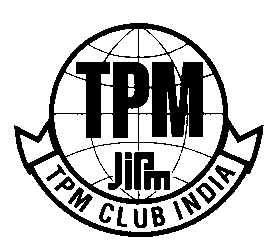 Sl. NoCategoryPlease tick your choice of Topic(Max 4 circles can be nominated per company)1TPM Circle – JH activities2TPM Circle – KK activities3TPM Circle – PM activities4TPM Circle – QM activities 5TPM Circle – Office activitiesNominator Name:Nominator Name:Designation:Phone:Company:Email:Address:Address:Mr Augustine T U / Mr Vinay KumarTPM Club India, CII IQ Confederation of Indian IndustryBharath Nagara, IInd Stage, Magadi Main Road, Vishwaneedam Post,Bangalore – 560091Email: augustine@cii.in ; vinay.kumar@cii.in Mr Augustine T U / Mr Vinay KumarTPM Club India, CII IQ Confederation of Indian IndustryBharath Nagara, IInd Stage, Magadi Main Road, Vishwaneedam Post,Bangalore – 560091Email: augustine@cii.in ; vinay.kumar@cii.in Contact080- 23585325  / 2328 9391 / 6085 / 9886010578(Augustine)